ЧТО ТАКОЕ ЖЕСТОКОЕ ОБРАЩЕНИЕС ДЕТЬМИ И НЕУДОВЛЕТВОРЕНИЕИХ ЖИЗНЕННЫХ ПОТРЕБНОСТЕЙЭто любое действие или бездействие взрослого, приводящее к нанесению ребенку физического или психического вреда, угрожающего его жизни, здоровью, и развитию, а также преступления на сексуальной почве.Физическое насилие -преднамеренное нанесение физических повреждений.Сексуальное насилие (или развращение)  -   вовлечение ребенка с его согласия и без такового в сексуальные действия со взрослыми с целью получения последними удовлетворения или выгоды.Психическое (эмоциональное) насилие – периодическое, длительное или постоянное психическое воздействие на ребенка, тормозящее развитие личности и приводящее к формированию паталогических черт характера.Пренебрежение нуждами ребенка – это отсутствие элементарной заботы о ребенке, в результате чего нарушается его эмоциональное состояние и появляется угроза его здоровью или развитию.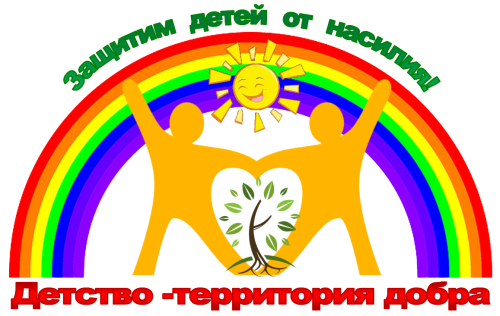 «Ребенок должен быть защищен от всех форм небрежного отношения, жестокости и эксплуатации»					(Декларация прав ребенка)